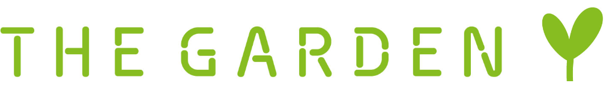 Applicant Personal InformationWork History Please include your employment history in chronological order, starting with the most recent employer. Should your application be successful and you are invited for interview we will contact you current/most recent employer for a reference. If you are successful following an interview we will contact all employers covering up to the last 5 years.When contacting employers for references we will ask for an absence and punctuality history for applicants. We may be unable to make offers of employment to applicants with a high level of absence and/or punctuality. Education History Please provide a history of your education starting with the most recent studies first. If you do not complete this application form to provide 5 years’ worth of employment history and/or education history then your application will automatically be rejected.Training and Professional DevelopmentGaps in Employment and Education HistoryIf there are any periods of time that have not been accounted for in your application, for instance periods spent raising a family or of extended travel you MUST give details of them here with dates. Please ensure that there are no gaps in the history of your education employment and other experience. Failure to provide a full account will lead to your application being rejected. Reason for ApplyingPlease use the space below to demonstrate how you meet the requirements of the person specification, giving examples where appropriate. Please include further information about yourself that you feel is relevant. Continue on to next page if necessary.Rehabilitation of Offenders Act 1974Because of the nature of the work which you are applying this post is exempt from the provision for Section 4 (2) of the Rehabilitation of Offenders Act 1974 in accordance with the Rehabilitation of Offenders Act 1974 (Exceptional) Order 1975 as amended by the Rehabilitation of Offenders Act 1974 (Exemptions) (Amendment) Order 1986. Applicants are therefore not entitled to withhold information about convictions, cautions or  bind over orders which for any other purposes are ‘spent’ under the provisions of the Act, and, in the event of employment, any failure to disclose such convictions could result in dismissal or disciplinary action. Any information will be completely confidential. Having a criminal record will not necessarily bar you from working with us. This will depend on the nature of the position and the circumstances and background of your offence. Please answer the following questions: Have you ever been convicted of a criminal offence in the past?  Yes         No You will be asked to complete an enhanced DBS application, if you do not have an enhanced DBS certificate provided by Hackney Learning Trust or if you do not have an enhanced DBS registered to the update service with a certificate date within the last 3 years. Please note, if you have lived outside of the UK in the last 5 years for 12 months or more, you will need to provide a certificate of good conduct from whichever country/countries you have resided in if your application is successful. Have you previously used or do you currently use any other forenames or aliases?Yes         No Disclaimer and SignatureI have read and understood the information contained in this application form. I declare that all information provided in this application form is true and accurate to the best of my knowledge. I understand that omissions or incorrect or incomplete information will disqualify me, or if appointed, I may be dismissed. This declaration constitutes part of the terms of contract if I am appointed.Note: If you email this form to us and do not sign it we will take the email itself as substitute for your signature. Full Name:Address:Post Code:Phone:EmailPosition Applied for:How did you hear of this post?Are you eligible to work in the UKYESNO     Is this subject to work permit of visa?YESNODates of employmentFrom – ToOrganisation name & post codeJob roleSalary Contact name, position & email address (must be a senior member of staff with authority to provide references)Reason for leavingHow many days off work have you had over the past 2 years? How many occasions does this cover? If you would like to provide any further information please do so hereDatesFrom – toEducation level and grades  (I.e. GCSE’s : Maths A, English, A)School/College/UniversityTitle/Description of trainingLengthDate (mm/yy)Dates (From- to)ActivitySigned Date If yes please state names and dates usedNameDatesSignatureDate: